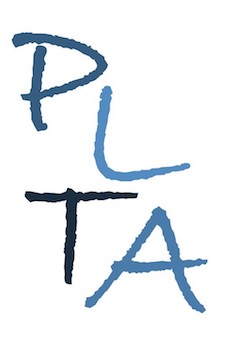 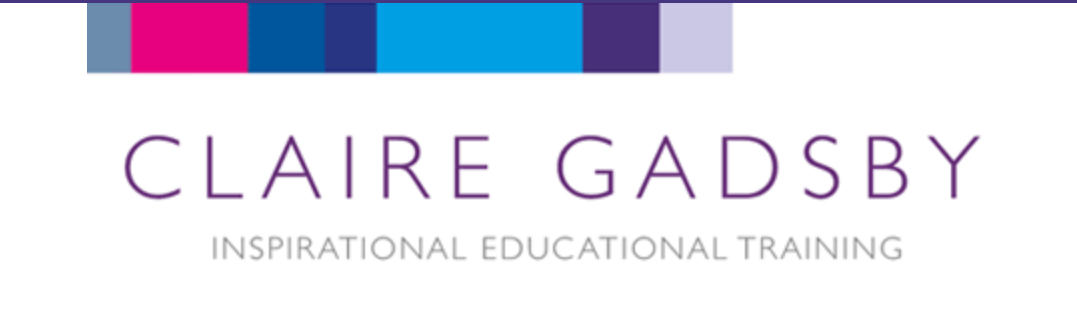 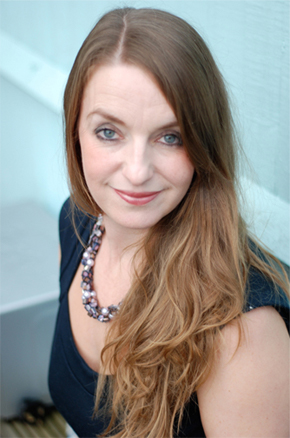 Peterborough Learning & Teaching AssociatesHow To Be a Great Teacher and Still Have a Life!Not enough hours in the day?Just too much to do to keep on top of things?Why not join PLTA and internationally renowned educational consultant and author Claire Gadsby for a webinar filled with inspirational, practical and time-saving tips that you can implement in your classroom tomorrow!Who: Teachers from YR to Y6When: Early 2022 – date tbcPlatform: Microsoft TeamsCost: £45 for the first and £40 for the second and subsequent delegates from the same school.www.plta.co.uk                                                                                                www.clairegadsby.com Booking: Please book via the booking form on the PLTA  website: www.plta.co.uk/booking-form